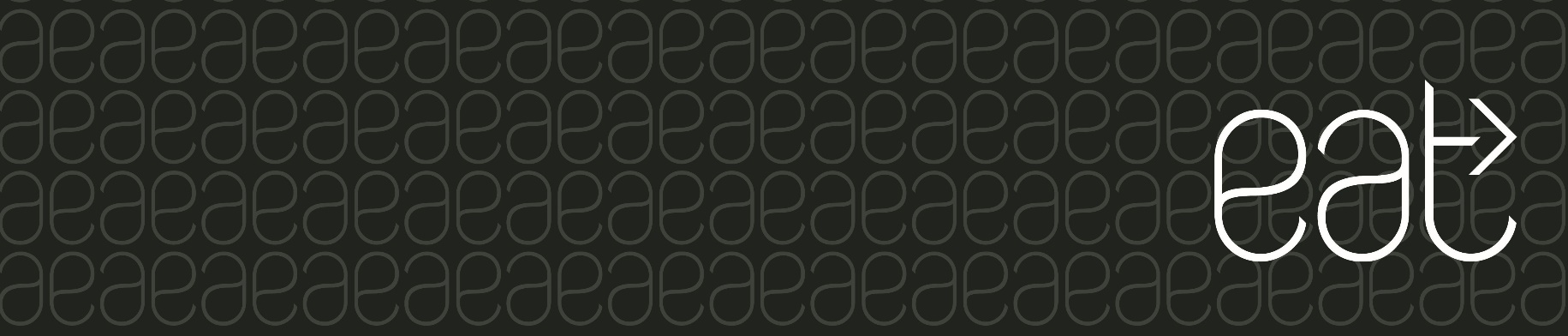 Mixed EATlounasbuffet, juoma, leipäpöytä, jälkiruoka tai hedelmä ja kahvi/teelunch buffet, drink, bread, dessert or fruit and coffee/tea8.00€    Neste henkilökunta10.36€   Muiden yritysten henkilökunta 